Plant and Equipment Risk Management Form1. Hazard Management Details – General1. Hazard Management Details – General1. Hazard Management Details – General1. Hazard Management Details – GeneralPlant/Equipment Item: Vacuum CleanerMake/Model No.: Make/Model No.: Serial No.: School / Work Location:       Region:      Region:      Region:      Name of Person(s) Conducting Activity:Name of Person(s) Conducting Activity:Name of Person(s) Conducting Activity:Date Conducted:      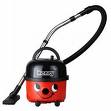 Description of Use: A vacuum cleaner uses an electric motor to create suction (vacuum) to lift dirt, dust and other waste material into a container or bag inside the cleaner.Summary of Key Risks: (refer to appropriate subsections) ElectricityErgonomicsSlips/trips/fallsOther (dust)2.  Documentation2.  Documentation2.  DocumentationRelevant Legislation/StandardsY / NCommentsIs plant required to be registered?Y   N Is a user license required?Y   N  Key Reference material AS4024.1 Safety of machinery AS/NZS 3760 In service safety inspection and testing of electrical equipmentPlant DocumentationY / NCommentsAre operator’s manuals accessible?Y   N  Is this a restricted use item?Y   N  Does this item require safe use documents/test?Y   N  3. Hazard Identification3. Hazard IdentificationHazards InspectedHazards InspectedRisk AssessmentRisk AssessmentRisk AssessmentDescription of RiskControl MeasuresConsLikeRiskLevelENTANGLEMENTCan anyone’s hair, clothing, gloves, cleaning brushes, tools, rags or other materials become entangled with moving parts of the plant or materials?Y  NHazards InspectedHazards InspectedRisk AssessmentRisk AssessmentRisk AssessmentDescription of RiskControl MeasuresConsLikeRiskLevelIMPACT AND CUTTING INJURIESCan anyone be crushed/cut/struck etc. due to:Material falling off the plant?Y  NUncontrolled/unexpected movement of plant/load?Y  NLack of capacity to slow, stop or immobilise plant?Y  NThe plant tipping or rolling over?Y  NParts of the plant disintegrating or collapsing?Y  NContact with moving parts during testing, inspection, operation, maintenance, cleaning or repair?Y  NBeing thrown off or under the plant?Y  NContact with sharp or flying objects? (e.g. work pieces being ejected)Y  NThe mobility of the plant?Y  NInappropriate parts and accessories being used?Y  NOtherY  NHazards InspectedHazards InspectedRisk AssessmentRisk AssessmentRisk AssessmentRisk AssessmentDescription of RiskControl MeasuresConsLikeRiskLevelSHEARINGCan anyone’s body parts be sheared between two parts of plant, or between a part of the plant and a work piece or structure?Y  NPRESSURISED CONTENTCan anyone come into contact with fluids or gases under high pressure, due to plant failure or misuse of the plant?Y  NELECTRICITYCan anyone be injured or burnt due to:Damaged or frayed electrical cords pose an electrical hazard.Damaged or frayed electrical cords pose an electrical hazard.Operator to check for damaged electrical cords prior to use.Ensure equipment is serviced on a regular basis, tested and tagged and appropriate isolation procedures (e.g. lock out tags) are in place.Live electrical conductors? (e.g. exposed wires)Y  NDamaged or frayed electrical cords pose an electrical hazard.Damaged or frayed electrical cords pose an electrical hazard.Operator to check for damaged electrical cords prior to use.Ensure equipment is serviced on a regular basis, tested and tagged and appropriate isolation procedures (e.g. lock out tags) are in place.Working in close proximity to electrical conductors?Y  NDamaged or frayed electrical cords pose an electrical hazard.Damaged or frayed electrical cords pose an electrical hazard.Operator to check for damaged electrical cords prior to use.Ensure equipment is serviced on a regular basis, tested and tagged and appropriate isolation procedures (e.g. lock out tags) are in place.Access to electricity?Y  NMajorUnlikelyMediumDamaged or frayed electrical cords pose an electrical hazard.Damaged or frayed electrical cords pose an electrical hazard.Operator to check for damaged electrical cords prior to use.Ensure equipment is serviced on a regular basis, tested and tagged and appropriate isolation procedures (e.g. lock out tags) are in place.Damaged or poorly maintained electrical leads, cables or switches?Y  NMajorPossibleHighDamaged or frayed electrical cords pose an electrical hazard.Damaged or frayed electrical cords pose an electrical hazard.Operator to check for damaged electrical cords prior to use.Ensure equipment is serviced on a regular basis, tested and tagged and appropriate isolation procedures (e.g. lock out tags) are in place.Water near electrical equipment?Y  NMajorRareMediumDamaged or frayed electrical cords pose an electrical hazard.Damaged or frayed electrical cords pose an electrical hazard.Operator to check for damaged electrical cords prior to use.Ensure equipment is serviced on a regular basis, tested and tagged and appropriate isolation procedures (e.g. lock out tags) are in place.Lack of isolation procedures?Y  NDamaged or frayed electrical cords pose an electrical hazard.Damaged or frayed electrical cords pose an electrical hazard.Operator to check for damaged electrical cords prior to use.Ensure equipment is serviced on a regular basis, tested and tagged and appropriate isolation procedures (e.g. lock out tags) are in place.OtherY  NDamaged or frayed electrical cords pose an electrical hazard.Damaged or frayed electrical cords pose an electrical hazard.Operator to check for damaged electrical cords prior to use.Ensure equipment is serviced on a regular basis, tested and tagged and appropriate isolation procedures (e.g. lock out tags) are in place.Hazards InspectedHazards InspectedRisk AssessmentRisk AssessmentRisk AssessmentDescription of RiskControl MeasuresConsLikeRiskLevelERGONOMICSCan anyone be injured due to:The use of the vacuum cleaner may involve repetitive body movements and awkward positions.The electric lead or extension cord may pose a slip/trip hazardTake regular breaks if the task entails long duration time. Undertake task during times of low pedestrian traffic. (E.g. outside school hours).Poorly designed workstation?Y  NThe use of the vacuum cleaner may involve repetitive body movements and awkward positions.The electric lead or extension cord may pose a slip/trip hazardTake regular breaks if the task entails long duration time. Undertake task during times of low pedestrian traffic. (E.g. outside school hours).Repetitive body movement?Y  NMinorPossibleMediumThe use of the vacuum cleaner may involve repetitive body movements and awkward positions.The electric lead or extension cord may pose a slip/trip hazardTake regular breaks if the task entails long duration time. Undertake task during times of low pedestrian traffic. (E.g. outside school hours).Constrained body posture or the need for excessive effort?Y  NThe use of the vacuum cleaner may involve repetitive body movements and awkward positions.The electric lead or extension cord may pose a slip/trip hazardTake regular breaks if the task entails long duration time. Undertake task during times of low pedestrian traffic. (E.g. outside school hours).Design deficiency causing psychological stress?Y  NThe use of the vacuum cleaner may involve repetitive body movements and awkward positions.The electric lead or extension cord may pose a slip/trip hazardTake regular breaks if the task entails long duration time. Undertake task during times of low pedestrian traffic. (E.g. outside school hours).Inadequate or poorly placed lighting?Y  NThe use of the vacuum cleaner may involve repetitive body movements and awkward positions.The electric lead or extension cord may pose a slip/trip hazardTake regular breaks if the task entails long duration time. Undertake task during times of low pedestrian traffic. (E.g. outside school hours).Does the plant impact on the surrounding workplace and create potential hazards? (Consider potential impact on the design and layout of the workplace)Y  NMinorPossibleMediumThe use of the vacuum cleaner may involve repetitive body movements and awkward positions.The electric lead or extension cord may pose a slip/trip hazardTake regular breaks if the task entails long duration time. Undertake task during times of low pedestrian traffic. (E.g. outside school hours).Is the location of the plant inappropriate? (Consider potential effects due to environmental conditions and terrain)Y  NThe use of the vacuum cleaner may involve repetitive body movements and awkward positions.The electric lead or extension cord may pose a slip/trip hazardTake regular breaks if the task entails long duration time. Undertake task during times of low pedestrian traffic. (E.g. outside school hours).OtherY  NThe use of the vacuum cleaner may involve repetitive body movements and awkward positions.The electric lead or extension cord may pose a slip/trip hazardTake regular breaks if the task entails long duration time. Undertake task during times of low pedestrian traffic. (E.g. outside school hours).Hazards InspectedHazards InspectedRisk AssessmentRisk AssessmentRisk AssessmentDescription of RiskControl MeasuresConsLikeRiskLevelRADIATIONCan anyone using the plant, or in the vicinity of the plant suffer injury or illness due to exposure to radiation in the form of any of the following:infra-red radiationultra violet lightmicrowavesY  NNOISECan anyone using the plant, or in the vicinity of the plant, suffer injury due to exposure to noise?Y  NVIBRATIONCan anyone be injured or suffer ill health from exposure to vibration?Y  NFRICTIONCan anyone be burnt due to contact with moving parts, materials or surfaces of the plant?Y  NSUFFOCATIONCan anyone be suffocated due to lack of oxygen, or atmospheric contamination? Y  NCONDITIONIs a hazard likely due to the age and condition of the plant? (Consider how hard the machine has been worked, and whether it is used constantly or rarely).Y  NCan anyone be injured as a result of the plant not serviced appropriately and/or maintained in line with manufacturer’s recommendations?Y  NHazards InspectedHazards InspectedRisk AssessmentRisk AssessmentRisk AssessmentRisk AssessmentRisk AssessmentDescription of RiskDescription of RiskControl MeasuresConsConsLikeLikeRiskLevelSLIPS/TRIPS/FALLSCan anyone using the plant, or in the vicinity of the plant, slip, trip or fall due to:The electrical cord may introduce a slip trip or fall hazard to the work environment.Wet floors or object in work site may pose a slip, trip or fall hazard.The electrical cord may introduce a slip trip or fall hazard to the work environment.Wet floors or object in work site may pose a slip, trip or fall hazard.Operator to inspect work environment for hazards prior to commencing work.Operator to ensure electric lead is appropriately placed to avoid creating a trip hazard.Undertake task during times of low pedestrian traffic. (e.g. outside school hours).Uneven, slippery or steep work surfaces?Y  NMinorMinorUnlikelyUnlikelyLowThe electrical cord may introduce a slip trip or fall hazard to the work environment.Wet floors or object in work site may pose a slip, trip or fall hazard.The electrical cord may introduce a slip trip or fall hazard to the work environment.Wet floors or object in work site may pose a slip, trip or fall hazard.Operator to inspect work environment for hazards prior to commencing work.Operator to ensure electric lead is appropriately placed to avoid creating a trip hazard.Undertake task during times of low pedestrian traffic. (e.g. outside school hours).Poor housekeeping, e.g. spillage in the vicinity?Y  NMinorMinorUnlikelyUnlikelyLowThe electrical cord may introduce a slip trip or fall hazard to the work environment.Wet floors or object in work site may pose a slip, trip or fall hazard.The electrical cord may introduce a slip trip or fall hazard to the work environment.Wet floors or object in work site may pose a slip, trip or fall hazard.Operator to inspect work environment for hazards prior to commencing work.Operator to ensure electric lead is appropriately placed to avoid creating a trip hazard.Undertake task during times of low pedestrian traffic. (e.g. outside school hours).Obstacles being placed in the vicinity of the plant?Y  NMinorMinorUnlikelyUnlikelyLowThe electrical cord may introduce a slip trip or fall hazard to the work environment.Wet floors or object in work site may pose a slip, trip or fall hazard.The electrical cord may introduce a slip trip or fall hazard to the work environment.Wet floors or object in work site may pose a slip, trip or fall hazard.Operator to inspect work environment for hazards prior to commencing work.Operator to ensure electric lead is appropriately placed to avoid creating a trip hazard.Undertake task during times of low pedestrian traffic. (e.g. outside school hours).Inappropriate or poorly maintained floor or walking surfaces (i.e. lack of a slip-resistant surface, unprotected holes, penetrations or gaps?)Y  NMinorMinorUnlikelyUnlikelyLowThe electrical cord may introduce a slip trip or fall hazard to the work environment.Wet floors or object in work site may pose a slip, trip or fall hazard.The electrical cord may introduce a slip trip or fall hazard to the work environment.Wet floors or object in work site may pose a slip, trip or fall hazard.Operator to inspect work environment for hazards prior to commencing work.Operator to ensure electric lead is appropriately placed to avoid creating a trip hazard.Undertake task during times of low pedestrian traffic. (e.g. outside school hours).If operating or maintaining plant at height can anyone slip, trip or fall due to:The electrical cord may introduce a slip trip or fall hazard to the work environment.Wet floors or object in work site may pose a slip, trip or fall hazard.The electrical cord may introduce a slip trip or fall hazard to the work environment.Wet floors or object in work site may pose a slip, trip or fall hazard.Operator to inspect work environment for hazards prior to commencing work.Operator to ensure electric lead is appropriately placed to avoid creating a trip hazard.Undertake task during times of low pedestrian traffic. (e.g. outside school hours).Use of work platforms, stairs or ladders?Y  NMinorMinorPossiblePossibleMediumThe electrical cord may introduce a slip trip or fall hazard to the work environment.Wet floors or object in work site may pose a slip, trip or fall hazard.The electrical cord may introduce a slip trip or fall hazard to the work environment.Wet floors or object in work site may pose a slip, trip or fall hazard.Operator to inspect work environment for hazards prior to commencing work.Operator to ensure electric lead is appropriately placed to avoid creating a trip hazard.Undertake task during times of low pedestrian traffic. (e.g. outside school hours).Lack of guardrails or other suitable edge protection?Y  NThe electrical cord may introduce a slip trip or fall hazard to the work environment.Wet floors or object in work site may pose a slip, trip or fall hazard.The electrical cord may introduce a slip trip or fall hazard to the work environment.Wet floors or object in work site may pose a slip, trip or fall hazard.Operator to inspect work environment for hazards prior to commencing work.Operator to ensure electric lead is appropriately placed to avoid creating a trip hazard.Undertake task during times of low pedestrian traffic. (e.g. outside school hours).OtherY  NThe electrical cord may introduce a slip trip or fall hazard to the work environment.Wet floors or object in work site may pose a slip, trip or fall hazard.The electrical cord may introduce a slip trip or fall hazard to the work environment.Wet floors or object in work site may pose a slip, trip or fall hazard.Operator to inspect work environment for hazards prior to commencing work.Operator to ensure electric lead is appropriately placed to avoid creating a trip hazard.Undertake task during times of low pedestrian traffic. (e.g. outside school hours).Hazards InspectedHazards InspectedRisk AssessmentRisk AssessmentRisk AssessmentRisk AssessmentRisk AssessmentDescription of RiskDescription of RiskControl MeasuresConsConsLikeRiskLevelRiskLevelFIRE AND EXPLOSIONCan anyone be injured by fire?Y  NCan anyone be injured by explosion of gases, vapours, liquids, dusts, or other substances?Y  NTEMPERATURE/MOISTURECan anyone come into contact with objects at high or low temperatures?Y  NCan anyone suffer ill health due to exposure to high or low temperatures?Y  NCan anyone be injured or suffer ill health due to exposure to moisture?Y  NOTHERCan anyone be injured or suffer ill health from exposure to:The operator may be exposed to inhalation of dust particles when emptying container or bag containing dust.The operator may be exposed to inhalation of dust particles when emptying container or bag containing dust.Empty the vacuum cleaner in an outdoor environment or an area with adequate ventilation.Select a vacuum cleaner with HEPA (High Efficiency Particulate Air) filter system.Chemicals?Y  NThe operator may be exposed to inhalation of dust particles when emptying container or bag containing dust.The operator may be exposed to inhalation of dust particles when emptying container or bag containing dust.Empty the vacuum cleaner in an outdoor environment or an area with adequate ventilation.Select a vacuum cleaner with HEPA (High Efficiency Particulate Air) filter system.Toxic gases or vapours?Y  NThe operator may be exposed to inhalation of dust particles when emptying container or bag containing dust.The operator may be exposed to inhalation of dust particles when emptying container or bag containing dust.Empty the vacuum cleaner in an outdoor environment or an area with adequate ventilation.Select a vacuum cleaner with HEPA (High Efficiency Particulate Air) filter system.Fumes / Dusts?Y  NMinorMinorPossibleMediumMediumThe operator may be exposed to inhalation of dust particles when emptying container or bag containing dust.The operator may be exposed to inhalation of dust particles when emptying container or bag containing dust.Empty the vacuum cleaner in an outdoor environment or an area with adequate ventilation.Select a vacuum cleaner with HEPA (High Efficiency Particulate Air) filter system.Other? (please specify)Y  NThe operator may be exposed to inhalation of dust particles when emptying container or bag containing dust.The operator may be exposed to inhalation of dust particles when emptying container or bag containing dust.Empty the vacuum cleaner in an outdoor environment or an area with adequate ventilation.Select a vacuum cleaner with HEPA (High Efficiency Particulate Air) filter system.4. Risk Assessment Signoff4. Risk Assessment Signoff4. Risk Assessment Signoff4. Risk Assessment Signoff4. Risk Assessment Signoff4. Risk Assessment Signoff4. Risk Assessment Signoff4. Risk Assessment Signoff4. Risk Assessment Signoff4. Risk Assessment SignoffAuthorised By:      Authorised By:      Authorised By:      Signature:Signature:Signature:Signature:Signature:Date:      Date:      Consequence - Evaluate the consequences of a risk occurring according to the ratings in the top row3. Risk level - Calculate the level of risk by finding the intersection between the likelihood and the consequencesLikelihood - Evaluate the likelihood of an incident occurring according to the ratings in the left hand column4.  Risk Level/Rating and Actions 